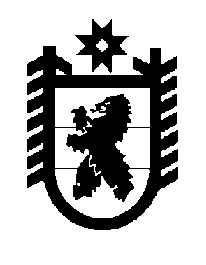 Российская Федерация Республика Карелия    ПРАВИТЕЛЬСТВО РЕСПУБЛИКИ КАРЕЛИЯРАСПОРЯЖЕНИЕот  19 марта 2018 года № 223р-Пг. Петрозаводск В целях развития системы военно-патриотического воспитания граждан в Республике Карелия:1. Одобрить и подписать Соглашение о сотрудничестве между Правительством Республики Карелия и Всероссийским детско-юношеским военно-патриотическим общественным движением «ЮНАРМИЯ» 
(далее – Соглашение).2. Контроль за выполнением Соглашения возложить на Министерство по делам молодежи, физической культуры и спорту Республики Карелия.
           Глава Республики Карелия                                                              А.О. Парфенчиков